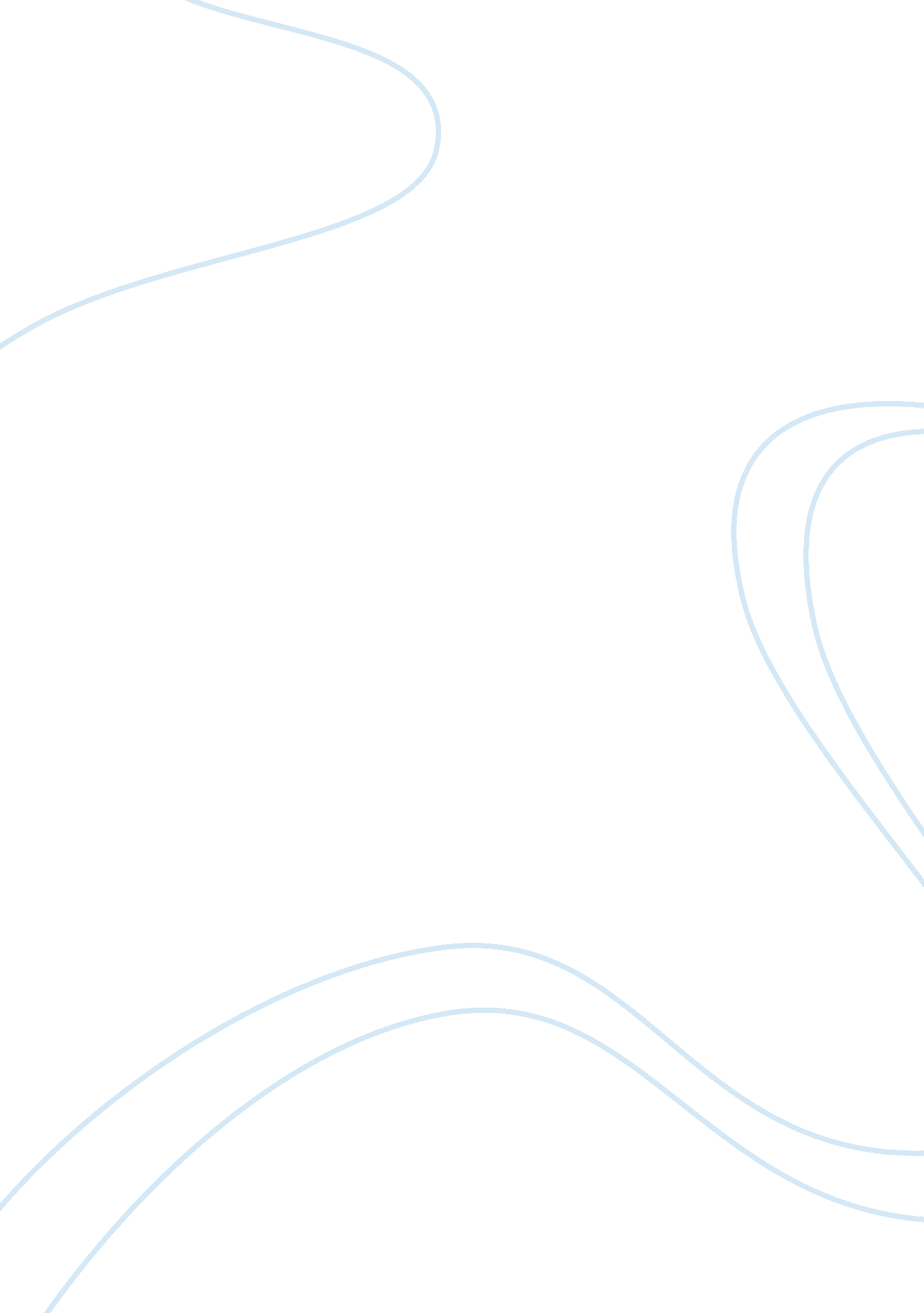 Personal bias paperFamily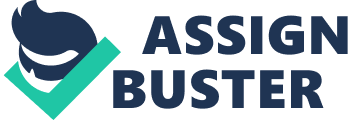 Task Personal Bias Paper Family life education is a significant element in the contemporary world. This is because it addresses crucial aspects that are necessary in people’s lives. These elements include socio-economic status, gender, and physical ability among other aspects. Family life education enables both the instructors and their students to avoid unnecessary conflicts that relate to gender and race. 
Education on family life also enables people to appreciate the diversity that they need to embrace. For example, it makes people realize that different genders have their own significance in life. They also acknowledge that the phenomenon of socio-economic status is real. Apart from these fundamental realizations, the education also focuses on the physical ability of individuals (Prasad 67). 
The issue of physical ability is fundamental in explaining the divergences between people. Not everyone can have the ability to undertake certain actions. This is attributable to the nature of their physical ability. 
Family education requires committed educators who must have adequate faith and appropriate styles in their roles as educators. Faith allows educators to believe in the culture and meaning of culture practice. This implies that the educators make their students acknowledge the existence of cultural practices because of the faith that they continue to show. It also makes the family educators develop a consistent style while they deliver fundamental lessons on family life (Prasad 43). 
It is beneficial for people to undergo both prescribed and informal family education classes. This will improve human relations in families and societies. People will understand why certain occurrences take place and in turn prevent conflicts. Elements of misunderstanding between people from diverse socio-economic status will also be rare. 
Works Cited 
Prasad, Nagendra. Personal Bias in Literary Criticism: Dr Johnson, Matthew Arnold, T. S. Eliot. 
New Delhi: Sarup & Sons, 2002. Print. 